Манометры стандартного исполнения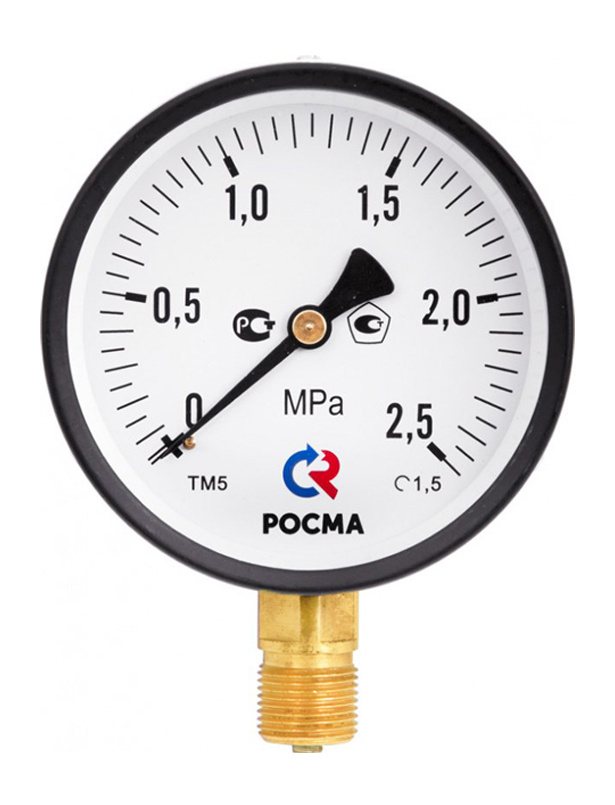 ТМ-510Р1 из 25Все манометрыТип ТМ (ТВ, ТМВ), серия 10. Манометр стандартный используется для измерения избыточного, вакуумметрического или мановакуумметрического давления неагрессивных к медным сплавам жидких и газообразных, не вязких и не кристаллизующихся сред. При этом рабочая температура измеряемой среды - до 150 °C. Корпус манометров в стандартном исполнении выполнен из стали, механизм — из латунного сплава. Принцип действия манометров приборов основан на зависимости деформации чувствительного элемента от измеряемого давления. В качестве чувствительного элемента используется трубка Бурдона. Под воздействием измеряемого давления свободный конец трубки перемещается с помощью специального механизма и вращает стрелку манометра.По типу исполнения манометры производятся с радиальным, осевым или эксцентрическим расположением штуцера. Приборы поставляются без фланца, но в зависимости от конструкции панели, могут комплектоваться передним / задним фланцем (фланцевый манометр) с целью его последующей установки.Область применения: все отрасли промышленности, включая теплоснабжение, водоснабжение, вентиляцию и машиностроение.Диаметр корпуса, мм40, 50, 63, 100, 150, 160*
* — под заказКласс точностиДиапазон показаний давлений, МПа** — только для радиальныхРабочие диапазоныПостоянная нагрузка: ¾ шкалы
Переменная нагрузка: ⅔ шкалы
Кратковременная нагрузка: 110% шкалыДиапазон рабочих температур, °CОкружающая среда: −60…+60
Измеряемая среда: −50…+150КорпусIP40, сталь 10, цвет черныйКольцоСталь 10, цвет черныйЧувствительный элементМедный сплав
(100 МПа — сталь 38ХМ)Трибко-секторный механизмМедный сплавЦиферблатАлюминий, шкала черная на белом фонеСтеклоМинеральноеШтуцерМедный сплав
(100 МПа — сталь 30 с никелевым покрытием)ПрисоединениеРадиальное — все Ø
Осевое — Ø40, 50, 63, 100
Эксцентрическое — Ø150, 160 Резьба присоединения****** — под заказ другие резьбыМежповерочный интервал2 годаКлиматическое исполнениеГруппа В3 по ГОСТ Р 52931; 
климатическое исполнение УХЛ категории 3.1 по ГОСТ 15150
ПодробнееТехническая документацияТУ 4212-001-4719015564-2008
ГОСТ 2405–88Ø100, 150, 1601,5Ø40, 50, 632,5ТМØ40, 500…0,1 / 0,16 / 0,25 / 0,4 / 0,6 / 1 / 1,6 / 2,5 / 4 / 6 / 10 / 16 / 25 / 40ТМØ630…0,1 / 0,16 / 0,25 / 0,4 / 0,6 / 1 / 1,6 / 2,5 / 4 / 6 / 10 / 16 / 25 / 40 / 60 ТМØ100, 150, 1600…0,06** / 0,1 / 0,16 / 0,25 / 0,4 / 0,6 / 1 / 1,6 / 2,5 / 4 / 6 / 10 / 16 / 25 / 40 / 60 / 100**ТВØ40, 63, 100, 150, 160−0,1…0ТМВØ40, 63−0,1…0,15 / 0,3 / 0,5 / 0,9 / 1,5 / 2,4ТМВØ100, 150, 160−0,1…0,06 / 0,15 / 0,3 / 0,5 / 0,9 / 1,5 / 2,4Ø100, 150, 160G½ / M20×1,5Ø50, 63G¼ / M12×1,5Ø40G⅛ / M10×1